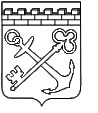 АДМИНИСТРАЦИЯ ЛЕНИНГРАДСКОЙ ОБЛАСТИКОМИТЕТ ПО ФИЗИЧЕСКОЙ КУЛЬТУРЕ И СПОРТУ ЛЕНИНГРАДСКОЙ ОБЛАСТИПРИКАЗот ________________ 2021 года №_____О внесении изменений в приказ комитета по физической культуре и спорту Ленинградской области от 19.10.2018 N 7-о "Об утверждении Порядка и критериев отбора кандидатов на получение стипендии Правительства Ленинградской области спортсменам, входящим в состав спортивных сборных команд Российской Федерации по различным видам спорта от Ленинградской области, и их тренерам и образовании комиссии по отбору кандидатов на получение стипендии Правительства Ленинградской области спортсменам, входящим в состав спортивных сборных команд Российской Федерации по различным видам спорта от Ленинградской области, и их тренерам"В соответствии с п. 2.2.1., 3.10. Положения о комитете по физической культуре и спорту Ленинградской области, утвержденного постановлением Правительства Ленинградской области от 16 января 2014 г. N 4, на основании решения комиссии по отбору кандидатов на получение стипендии Правительства Ленинградской области спортсменам, входящим в состав спортивных сборных команд Российской Федерации по различным видам спорта от Ленинградской области, и их тренерам (далее - комиссия) от 21 октября 2021 года, а также кадровыми изменениями, приказываю:В приложении 2 к приказу комитета по физической культуре и спорту Ленинградской области от 19.10.2018 г. N 7-о заменить секретаря комиссии с «Гончаровой Яны Андреевны ведущего специалиста отдела физической культуры и спорта комитета по физической культуре и спорту Ленинградской области» на «Иванову Марию Александровну главного специалиста отдела физической культуры и спорта комитета по физической культуре и спорту Ленинградской области».Контроль за исполнением настоящего приказа оставляю за собой.Председатель комитета				                                         Д.П. Иванов